Standards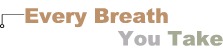 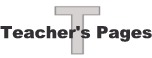 TEKS for Middle School ScienceHow the TEKS are Integrated into the Lesson(7.11) The student knows that the responses of organisms are caused by internal or external stimuli.Through the section on Indoor and Outdoor pollutants, students will analyze changes in organisms such as fever and vomiting that may result from internal or external stimuli.(8.5) The student knows that relationships exist between science and technology.Through the Activity, students will identify a problem and propose a solution.(8.11) The student knows that traits of species can change through generations and that the instructions for traits are contained in the genetic material of the organisms.Through the section on Outdoor pollutants, students will identify that changes in environmental conditions such as high ozone levels can affect the survival of individuals and cause mutations such as cancer.(8.14) The student knows that natural events and human activities can alter Earth systems.During the section on Outdoor pollutants, students will understand the effects human activities have on modifying the air quality.TEKS for Middle School Technology (Grades 6-8)How the TEKS are Integrated into the LessonFoundationsThe student demonstrates knowledge and appropriate use of hardware components, software programs, and their connections.Throughout the lesson, students will use terminology including, but not limited to, World Wide Web (WWW), link, Internet, Uniform Resource Locators (URLs), and web page.FoundationsThe student uses data input skills appropriate to the task.Students will demonstrate proficient use of the mouse and keyboard, as they navigate through the lesson and related web pages.FoundationsThe student complies with the laws and examines the issues regarding the use of technology in society.While following links on the Internet and using the World Wide Web (WWW), the student will demonstrate proper etiquette and knowledge of acceptable computer use in the classroom or lab.Solving ProblemsThe student uses research skills and electronic communication, with appropriate supervision, to create new knowledge.During the Activity, students will use technology in self-directed activities by sharing products for defined audiences.